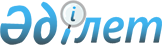 О мерах по защите казахстанского зернового рынка и поддержке отечественных сельскохозяйственных производителей
					
			Утративший силу
			
			
		
					Постановление Правительства Республики Казахстан от 7 декабря 1998 года N 1252 . Утратило силу - постановлением Правительства РК от 19 марта 1999 г. N 268 ~P990268

      В целях защиты казахстанского зернового рынка и проведения согласованной государственной политики по развитию зернового и смежных производств, поддержки отечественных сельскохозяйственных производителей Правительство Республики Казахстан ПОСТАНОВЛЯЕТ: 

      1. Создать Республиканскую комиссию по зерну в качестве консультативно-совещательного органа при Правительстве Республики Казахстан в составе согласно приложению. 

      2. Утвердить прилагаемое Положение о Республиканской комиссии по зерну. 

      3. Министерству юстиции Республики Казахстан совместно с Министерством сельского хозяйства Республики Казахстан в месячный срок внести в Правительство Республики Казахстан предложения по приведению ранее принятых актов Правительства Республики Казахстан в соответствие с настоящим постановлением. 

      4. Настоящее постановление вступает в силу со дня подписания. 



 

        Премьер-Министр 

      Республики Казахстан 

 

                                                         Приложение                                                 к постановлению Правительства                                                    Республики Казахстан                                                 от 7 декабря 1998 года № 1252

                                Состав 

                    Республиканской комиссии по зерну                 при Правительстве Республики Казахстан     Смагулов Нурлан     - советник Премьер-Министра Республики Казахстан,     Еркебуланович         председатель наблюдательного совета закрытого                            акционерного общества "Продовольственная                             контрактная корпорация", председатель      Отаров Кадырхан     - вице-Министр сельского хозяйства Республики      Махмутович            Казахстан, заместитель председателя      Боос Владимир       - заведующий сектором Отдела финансово-экономической     Оттович               экспертизы Канцелярии Премьер-Министра Республики                           Казахстан, секретарь                            Члены комиссии:     Халилов Яралы       - Директор Департамента стратегического планирования     Мамадович             и социально-экономических реформ Министерства                           сельского хозяйства Республики Казахстан      Айкимбаев Ермек     - заместитель Председателя Комитета по      Капкенович            стандартизации, метрологии и сертификации                            Министерства энергетики, индустрии и торговли                            Республики Казахстан      Оразаев Марат       - начальник управления бюджетной политики Бюджетного     Аблахатович           департамента Министерства финансов Республики                           Казахстан      Тлеулесов Бигали    - начальник управления по работе с      Жаксылыкович          налогоплательщиками Налогового комитета                            Министерства государственных доходов Республики                            Казахстан      Бисембаев Абай      - президент закрытого акционерного общества       Айдарханович          "Продовольственная контрактная корпорация"     Ильяшенко Юрий      - начальник Республиканской хлебной инспекции при        Михайлович            Министерстве сельского хозяйства Республики                            Казахстан  

                                                         Утверждено                                                          постановлением Правительства                                                    Республики Казахстан                                                 от 7 декабря 1998 года № 1252 



 

                                 Положение 

                  о Республиканской комиссии по зерну 

                 при Правительстве Республики Казахстан 



 

                           І. Общие положения 



 

      1. Республиканская комиссия по зерну (далее - Комиссия) создается при Правительстве Республики Казахстан как консультативно-совещательный орган в целях разработки предложений по совершенствованию государственного регулирования зернового рынка, проведению согласованной государственной политики по развитию зернового и смежных производств, поддержке отечественных сельскохозяйственных производителей. 

      2. Комиссия включает в свой состав представителей Министерства сельского хозяйства, Министерства энергетики, индустрии и торговли, Министерства финансов, Министерства государственных доходов Республики Казахстан, Республиканской хлебной инспекции при Министерстве сельского хозяйства Республики Казахстан и закрытого акционерного общества "Продовольственная контрактная корпорация" (по согласованию). 

      Количественный состав Комиссии утверждается Правительством Республики Казахстан. 

      3. В своей деятельности Комиссия руководствуется Конституцией, законами и иными нормативными правовыми актами Республики Казахстан, а также настоящим Положением. 

      4. Комиссия имеет право вносить предложения по: 

      разработке проектов нормативных актов, правил и процедур по вопросам ценообразования в области закупок зерна и продуктов его переработки (далее - "зерно и зернопродукты") для государственных нужд, их реализации из государственных ресурсов, а также приобретения и отпуска зерна и зернопродуктов по экспортным и импортным контрактам; 

      формированию механизма согласования экономических интересов производителей и потребителей зерна и зернопродуктов; 

      развитию конкурентной среды на внутреннем зерновом рынке для повышения эффективности его функционирования и поддержания цен на социально-приемлемом уровне в интересах защиты интересов потребителей и производителей зерна и зернопродуктов; 

      повышению конкурентноспособности казахстанского зерна и зернопродуктов на мировых рынках. 



 

                          ІІ. Задачи Комиссии 



 

      5. Основными задачами Комиссии являются: 

      выработка основных положений государственной политики по вопросам производства и закупки зерна и зернопродуктов для государственных нужд, их реализации из государственных ресурсов (далее - государственная зерновая политика); 

      выработка основных положений государственной политики и системы финансовых и организационно-экономических мер по развитию экспорта казахстанского зерна; 

      разработка системы финансовых и организационно-экономических мер по привлечению, использованию и учету инвестиций, вкладываемых в сферу производства зерна и зернопродуктов, предусматривающей использование соответствующих приоритетов, стимулов и гарантий; 

      участие в обеспечении координации деятельности министерств, ведомств, государственных предприятий и организаций в сфере реализации государственной зерновой политики в установленном законодательством порядке. 

      6. Исходя из основных задач Комиссия: 

      на основе результатов социально-экономического развития Республики Казахстан, производственно-хозяйственной деятельности сельскохозяйственных предприятий проводит анализ состояния и перспектив развития рынка зерна, определяет по согласованию с заинтересованными государственными органами приоритеты в области его формирования и развития; 

      вносит в Правительство Республики Казахстан предложения по осуществлению практических мер по повышению эффективности экспортной политики, упрощению и совершенствованию механизма экспорта казахстанского зерна; 

      принимает участие в координации деятельности центральных и местных исполнительных органов, государственных предприятий и организаций, а также в обеспечении их взаимодействия по вопросам, входящим в компетенцию Комиссии; 

      разрабатывает предложения по определению принципов в ценообразовании в сфере закупок и реализации из государственных ресурсов зерна и зернопродуктов, рассматривает предложения об изменении цен на закупаемое для нужд государства и отпускаемое из государственных ресурсов зерно и зернопродукты; 

      рассматривает и вносит предложения в Правительство Республики Казахстан по вопросам целесообразности финансирования проектов в области производства зерна и зернопродуктов, вносит предложения по механизмам и схемам погашения выделяемых для этого инвестиций; 

      вносит предложения в уполномоченный орган по представлению и защите экономических интересов государства при решении вопросов закупки и реализации из государственных ресурсов зерна и зернопродуктов; 

      ежеквартально информирует Правительство Республики Казахстан о состоянии дел на внутреннем зерновом рынке страны и ситуации на мировых рынках зерна и зернопродуктов, готовит предложения по вопросам, входящим в компетенцию Комиссии, для включения в концепции и программы социально-экономического развития Республики Казахстан; 

      вносит в Правительство Республики Казахстан предложения по осуществлению практических мер в области совершенствования мехнизмов формирования и содержания государственного резерва зерна и зернопродуктов; 

      разрабатывает и вносит на рассмотрение Правительства Республики Казахстан необходимые нормативные и инструктивные документы по вопросам, входящим в компетенцию Комиссии; 

      взаимодействует с представителями международных экономических организаций по вопросам, входящим в компетенцию Комиссии. 

      7. Для решения поставленных перед ней задач Комиссия имеет право: 

      запрашивать и получать в установленном порядке от центральных и местных исполнительных органов, государственных предприятий и организаций информацию, необходимую для выполнения возложенных на Комиссию задач; 

      вносить в Правительство Республики Казахстан предложения по изданию, изменению или отмене нормативных правовых актов по вопросам, отнесенным к компетенции Комиссии; 

      привлекать в установленном порядке для проведения экспертиз и консультаций специалистов соответствующего профиля из министерств, ведомств, предприятий и организаций, научных и исследовательских учреждений, образовывать при необходимости рабочие группы; 

      вносить предложения по использованию бюджетных средств, директивных кредитов и других государственных источников финансирования для оказания финансовой помощи производителям зерна и зернопродуктов в интересах общества и государства. 



 

                   ІІІ. Организация деятельности Комиссии 



 

      8. Комиссию возглавляет Председатель. В состав Комиссии также входят заместитель Председателя, Секретарь и члены комиссии.      9. Председатель Комиссии организует работу Комиссии и несет персональнуюответственность за своевременное и качественное выполнение задач и функций,возложенных на Комиссию настоящим Положением.     10. Заместитель Председателя Комиссии исполняет функции Председателя вслучае отсутствия Председателя Комиссии.     11. Текущий регламент и график рабочих заседаний Комиссии утверждается Председателем и заблаговременно доводится до каждого члена Комиссии.     12. Комиссия проводит заседания не реже одного раза в месяц.     13. Решения Комиссии принимаются простым большинством голосов членов Комиссии. В случае равенства голосов - голос Председателя имеет решающеезначение.     14. Решения Комиссии оформляются протоколами ее заседаний. Протоколыподписываются Председателем и Секретарем.     15. Материалы Комиссии до принятия окончательного решения по рассматриваемым делам не подлежат оглашению.     16. Материалы к каждому заседанию после их согласования с ПредседателемКомиссии доводятся до каждого члена Комиссии.(Корректор:  И.СкляроваСпециалист: Э.Жакупова)   
					© 2012. РГП на ПХВ «Институт законодательства и правовой информации Республики Казахстан» Министерства юстиции Республики Казахстан
				